﻿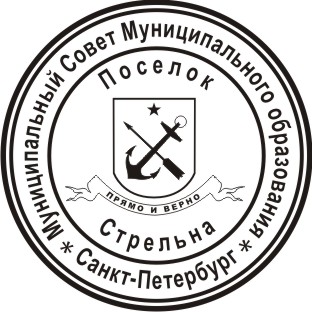  МЕСТНАЯ АДМИНИСТРАЦИЯМУНИЦИПАЛЬНОГО ОБРАЗОВАНИЯ ПОСЕЛОК СТРЕЛЬНАПОСТАНОВЛЕНИЕ(в ред. Постановлений от 19.02.2021 № 32, от 01.06.2021 № 99, от 13.04.2022 № 39)Об утверждении Порядка размещения сведений о доходах, расходах, об имуществе и обязательствах имущественного характера лиц, замещающих должности муниципальной службы в Местной администрации внутригородского  муниципального образования города федерального значения Санкт-Петербурга поселок Стрельна и членов их семей на официальном сайте внутригородского  муниципального образования города федерального значения Санкт-Петербурга поселок Стрельна и предоставлении этих сведений средствам массовой информации для опубликования(наименование в ред. Постановлений от 01.06.2021 № 99, от 13.04.2022 № 39)В соответствии с Федеральным законом от 25 декабря 2008 г. № 273-ФЗ «О противодействии коррупции», Указом Президента РФ от 08.07.2013 №613 «Вопросы противодействия коррупции»ПОСТАНОВЛЯЮ:Утвердить Порядок размещения сведений о доходах, расходах, об имуществе и обязательствах имущественного характера лиц, замещающих должности муниципальной службы в Местной администрации внутригородского  муниципального образования города федерального значения Санкт-Петербурга поселок Стрельна и членов их семей на официальном сайте внутригородского  муниципального образования города федерального значения Санкт-Петербурга поселок Стрельна и предоставлении этих сведений средствам массовой информации для опубликования (далее – Порядок) в согласно Приложению 1 к настоящему Постановлению. (пункт 1 в ред. Постановлений от 01.06.2021 № 99, от 13.04.2022 № 39)               Контроль за исполнением настоящего Постановления оставляю за собой.               Настоящее Постановление вступает в силу с момента его официального опубликования (обнародования).Глава местной администрацииМО пос. Стрельна                                                                                         С.Г. Широков
Приложение 1к Постановлению Местной администрации Муниципального образования поселок Стрельна от «19» августа 2013 № 96ПОРЯДОКразмещения сведений о доходах, расходах, об имуществе и обязательствах имущественного характера лиц, замещающих должности муниципальной службы в Местной администрации внутригородского  муниципального образования города федерального значения Санкт-Петербурга поселок Стрельна и членов их семей на официальном сайте внутригородского  муниципального образования города федерального значения Санкт-Петербурга поселок Стрельна и предоставлении этих сведений средствам массовой информации для опубликования(наименование в ред. Постановлений от 01.06.2021 № 99, от 13.04.2022 № 39)1. Настоящим Порядком устанавливаются обязанности по размещению сведений о доходах, расходах, об имуществе и обязательствах имущественного характера лиц, замещающих должности муниципальной службы в Местной администрации внутригородского  муниципального образования города федерального значения Санкт-Петербурга поселок Стрельна (далее – муниципальных служащих) и членов их семей в информационно-телекоммуникационной сети «Интернет» на официальном сайте внутригородского  муниципального образования города федерального значения Санкт-Петербурга поселок Стрельна и предоставлению этих сведений средствам массовой информации для опубликования в связи с их запросами, если федеральными законами не установлен иной порядок размещения указанных сведений и (или) их предоставления средствам массовой информации для опубликования. (пункт 1 в ред. Постановлений от 01.06.2021 № 99, от 13.04.2022 № 39)2. На официальном сайте размещаются и средствам массовой информации предоставляются для опубликования следующие сведения о доходах, расходах, об имуществе и обязательствах имущественного характера лиц, замещающих муниципальные должности в Местной администрации внутригородского муниципального образования города федерального значения Санкт-Петербурга поселок Стрельна, замещение которых влечет за собой размещение таких сведений, а также сведений о доходах, расходах, об имуществе и обязательствах имущественного характера их супруг (супругов) и несовершеннолетних детей: (абзац первый в ред. Постановлений от 01.06.2021 № 99, от 13.04.2022 № 39)а) перечень объектов недвижимого имущества, принадлежащих муниципальному служащему, его супруге (супругу) и несовершеннолетним детям на праве собственности или находящихся в их пользовании, с указанием вида, площади и страны расположения каждого из таких объектов;б) перечень транспортных средств с указанием вида и марки, принадлежащих на праве собственности муниципальному служащему, его супруге (супругу) и несовершеннолетним детям;в) декларированный годовой доход муниципального служащего, его супруги (супруга) и несовершеннолетних детей;г) сведения об источниках получения средств, за счет которых совершены сделки (совершена сделка) по приобретению земельного участка, другого объекта недвижимого имущества, транспортного средства, ценных бумаг (долей участия, паев в уставных (складочных) капиталах организаций), цифровых финансовых активов, цифровой валюты, если общая сумма таких сделок (сумма такой сделки) превышает общий доход муниципального служащего и его супруги (супруга) за три последних года, предшествующих отчетному периоду. (подпункт «г» в ред. Постановления от 19.02.2021 № 32)3. В размещаемых на официальном сайте Муниципального образования поселок Стрельна и предоставляемых средствам массовой информации для опубликования сведениях о доходах, расходах, об имуществе и обязательствах имущественного характера запрещается указывать: (абзац первый в ред. Постановления от 01.06.2021 № 99)Сведения о доходах, расходах, об имуществе и обязательствах имущественного характера лиц, замещающих должности муниципальной службы, а также сведений о доходах, об имуществе и обязательствах имущественного характера их супруг (супругов) и несовершеннолетних детей, размещаются в информационно-телекоммуникационной сети «Интернет» на официальном сайте внутригородского муниципального образования города федерального значения Санкт-Петербурга поселок Стрельна в соответствии с требованиями к размещению и наполнению подразделов, посвященных вопросам противодействия коррупции, утвержденными  Приказом Минтруда России от 07.10.2013 № 530н «О требованиях к размещению и наполнению подразделов, посвященных вопросам противодействия коррупции, официальных сайтов федеральных государственных органов, Центрального банка Российской Федерации, Пенсионного фонда Российской Федерации, Фонда социального страхования Российской Федерации, Федерального фонда обязательного медицинского страхования, государственных корпораций (компаний), иных организаций, созданных на основании федеральных законов, и требованиях к должностям, замещение которых влечет за собой размещение сведений о доходах, расходах, об имуществе и обязательствах имущественного характера». (абзац второй введен Постановлением от 13.04.2022 № 39)При представлении лицами, замещающими должности муниципальной службы уточненных сведений о доходах, об имуществе и обязательствах имущественного характера соответствующие изменения вносятся в размещенные в информационно-телекоммуникационной сети «Интернет» на официальном сайте внутригородского муниципального образования города федерального значения Санкт-Петербурга поселок Стрельна сведения о доходах, расходах, об имуществе и обязательствах имущественного характера не позднее 14 рабочих дней после окончания срока, установленного для представления уточненных сведений. (абзац третий введен Постановлением от 13.04.2022 № 39)а) иные сведения (кроме указанных в пункте 2 настоящего порядка) о доходах муниципального служащего, его супруги (супруга) и несовершеннолетних детей, об имуществе, принадлежащем на праве собственности названным лицам, и об их обязательствах имущественного характера;б) персональные данные супруги (супруга), детей и иных членов семьи муниципального служащего;в) данные, позволяющие определить место жительства, почтовый адрес, телефон и иные индивидуальные средства коммуникации муниципального служащего, его супруги (супруга), детей и иных членов семьи;г) данные, позволяющие определить местонахождение объектов недвижимого имущества, принадлежащих муниципальному служащему, его супруге (супругу), детям, иным членам семьи на праве собственности или находящихся в их пользовании;д) информацию, отнесенную к государственной тайне или являющуюся конфиденциальной.4. Граждане, претендующие на замещение должностей муниципальной службы, включенных в соответствующий перечень, муниципальные служащие, замещающие указанные должности, обязаны представлять представителю нанимателя (работодателю) сведения о своих доходах, об имуществе и обязательствах имущественного характера, а также сведения о доходах, об имуществе и обязательствах имущественного характера своих супруги (супруга) и несовершеннолетних детей. Указанные сведения представляются в порядке, сроки и по форме, которые установлены для представления сведений о доходах, об имуществе и обязательствах имущественного характера государственными гражданскими служащими, в соответствии с Законом Санкт-Петербурга от 16.05.2016 № 248-44 «О представлении гражданами, претендующими на замещение должностей государственной гражданской службы Санкт-Петербурга, и государственными гражданскими служащими Санкт-Петербурга сведений о доходах, расходах, об имуществе и обязательствах имущественного характера». (пункт 4 введен Постановлением от 13.04.2022 № 39)5. Сведения о доходах, об имуществе и обязательствах имущественного характера представляют:граждане, претендующие на замещение должностей муниципальной службы (далее - граждане);Муниципальные служащие, замещающие должности муниципальной службы, предусмотренные перечнем должностей, указанным в пункте 5.1  настоящей статьи (далее – муниципальные служащие);муниципальные служащие, замещающие должности муниципальной службы, не предусмотренные перечнем должностей, указанным в пункте 5.1 настоящей статьи, и претендующие на замещение должностей муниципальной службы, предусмотренных этим перечнем (далее - кандидаты на должности, предусмотренные перечнем).(пункт 5 введен Постановлением от 13.04.2022 № 39)5.1. Перечень должностей муниципальной службы, при замещении которых муниципальные служащие обязаны представлять сведения о доходах, об имуществе и обязательствах имущественного характера, утверждается Главой Местной администрации внутригородского муниципального образования города федерального значения Санкт-Петербурга поселок Стрельна.В случае если гражданин, кандидат на должность, предусмотренную перечнем, или муниципальный служащий обнаружили, что в представленных ими в кадровую службу сведениях о доходах, об имуществе и обязательствах имущественного характера не отражены или не полностью отражены какие-либо сведения либо имеются ошибки, они вправе представить уточненные сведения о доходах, об имуществе и обязательствах имущественного характера в следующие сроки:1) гражданин, который представляет сведения о доходах, об имуществе и обязательствах имущественного характера при поступлении на муниципальную службу - в течение одного месяца со дня представления указанных сведений ;2) муниципальный служащий, который представляет сведения о доходах, об имуществе и обязательствах имущественного характера ежегодно не позднее 30 апреля года, следующего за отчетным - в течение одного месяца после окончания срока;3) кандидат на должность, предусмотренную перечнем,  который представляет сведения о доходах, об имуществе и обязательствах имущественного характера - в течение одного месяца со дня представления указанных сведений.(пункт 5.1 введен Постановлением от 13.04.2022 № 39)19 августа 2013поселокСтрельна№96